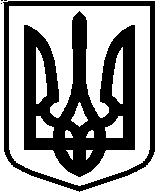 (зазначити назву регіону) обласна військова адміністраціяРІШЕННЯПро передачу майна з державної до комунальної форми власностіВідповідно до Закону України «Про передачу об’єктів права державної та комунальної власності», Закону України «Про місцеве самоврядування в Україні», Закон України «Про правовий режим воєнного стану» (зазначити назву регіону) обласна військова адміністраціяУХВАЛИЛА:1. Прийняти з державної власності зі сфери управління (зазначити назву) обласної державної адміністрації з балансу (зазначити назву структурного підрозділу з питань освіти) у спільну власність територіальних громад, сіл, селищ, міст (зазначити назву регіону) окреме індивідуально визначене майно – підручники української мови для учнів 5 класу закладів загальної середньої освіти, 2022 року видання (авт. Голуб Н.Б., Горошкіна О.М.), кількість примірників – _______ шт.; (авт. Літвінова І.М.), кількість примірників - _____шт.; (авт. Глазова О.П.), кількість примірників – _______шт. 2. Зобов’язується використовувати майно зазначене в п. 1 за цільовим призначенням, а саме: для забезпечення закладів загальної середньої освіти з метою здійснення освітнього процесу на належному рівні та не відчужувати його в приватну власність. 3. Контроль за виконання….ТИПОВИЙ ПРОЄКТРішення ОВА(для тих регіонів деНЕ ФУНКЦІОНУЮТЬ ОБЛАСНІ РАДИ)